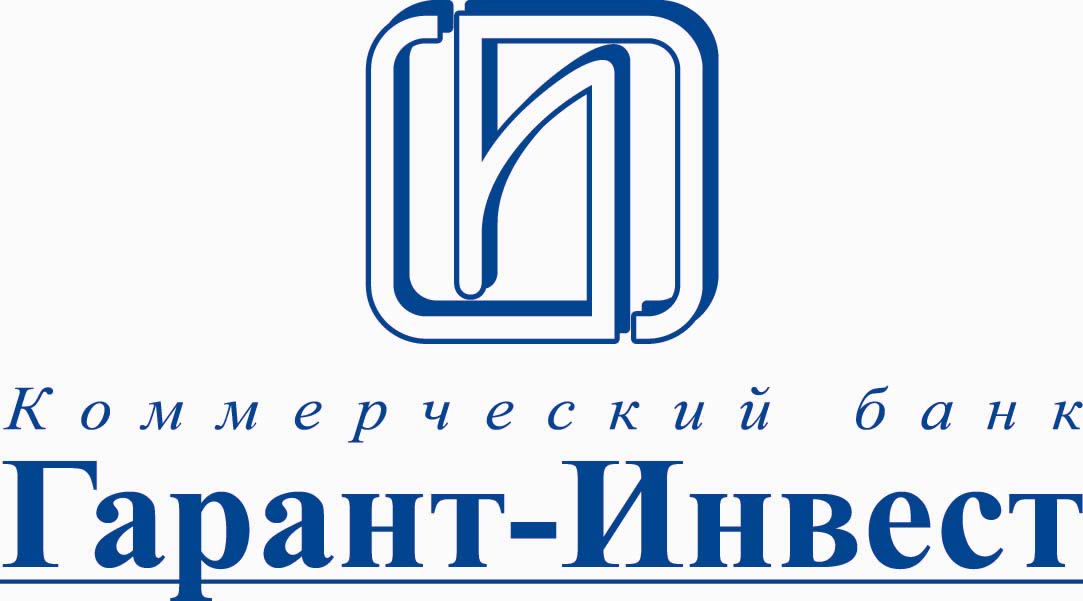 В КБ "Гарант-Инвест» (АО)ЗАЯВЛЕНИЕ на предоставление потребительского кредита в виде «овердрафт»Клиент: ____________________________________________________________________________________________(Ф.И.О полностью)Прошу предоставить возможность пользования лимитом овердрафта по счету с использованием банковской карты  №__________________ в размере_______________________________________________                                                                                                                (сумма цифрами и прописью, наименование валюты)Подписывая настоящее заявление, Клиент выражает свое согласие на осуществление Банком обработки (сбора, систематизации, накопления, хранения, уточнения (обновления, изменения), использования, распространения (в том числе передачи), обезличивания, блокирования и уничтожения), в том числе автоматизированной, персональных данных Клиента, указанных в настоящем заявлении /или в любых иных предоставляемых Клиентом в Банк документах, с использованием средств автоматизации или без таковых (включая данные документа, удостоверяющего личность Клиента,  данные о месте работы, должности, стаже работы, семейном положении, среднем ежемесячном доходе, адресе регистрации по месту жительства, адресе по месту фактического проживания, открытых счетах, кредитной истории и т.д.), в соответствии с требованиями законодательства Российской Федерации, регулирующего вопросы защиты персональных данных, в целях передачи информации организациям, уполномоченным на проведение проверок Банка, осуществление иных форм контроля над деятельностью Банка, а также в целях принятия решения о возможности осуществления кредитования Клиента, заключения в дальнейшем договора о предоставлении овердрафта  и его исполнения, осуществления любых  мероприятий, необходимых для такого кредитования; в целях информирования Клиента о других продуктах и услугах Банка, продвижения Банком своих услуг путем осуществления прямых контактов с Клиентом с помощью средств связи, путем направления писем и сообщений по почте России, электронной почте и иным способом. Согласие на обработку персональных данных Клиента, указанных в настоящем заявлении и прилагаемых к нему документах, предоставляется Клиентом с момента подписания заявления и действует до его отзыва. Согласие может быть отозвано путем направления в Банк письменного уведомления об отзыве согласия заказным письмом с уведомлением о вручении либо представлено в Банк.Кроме того, подписывая настоящее заявление, Клиент уведомлен о том, что
КБ «Гарант-Инвест» (АО) передает  определенные статьей 4 Федерального закона  от 30.12.2004г. № 218-ФЗ «О кредитных историях» сведения  в бюро кредитных историй  о полученном мною в КБ «Гарант-Инвест»(АО) потребительском кредите в виде «овердрафт» в Национальное бюро кредитных историй.Клиент_______________________                          		     «_____» _______________20___г.                                      (подпись)